附表2桃園市政府性別培力、宣導執行成果表(每活動填報1表)備註：依行政院性別平等處104年7月23日院臺性平字第1040140386號函頒之「地方性別平等培力網」實施計畫制定。附表3桃園市政府性別培力總執行成果表項次項目資料內容備註1主辦單位政府單位，名稱：平鎮區公所民間單位，名稱：___________分為政府單位或民間單位2協辦單位政府單位，名稱：___________民間單位，名稱：__________分為政府單位或民間單位3年度1084活動日期108年6月28日5活動名稱108年度民防團，民防分團基本訓練6課程類別性別平等政策綱領權力、決策與影響力就業、經濟與福利教育、文化與媒體人身安全與司法 人口、婚姻與家庭 健康、醫療與照顧                                 環境、能源與科技性別分析性別基礎概念或性別平等意識培力CEDAW其他新興議題性別主流化的發展與運用歷史發展與總體架構工具概念與實例運用性別統計性別影響評估性別預算7活動目標向民防團及民防分團成員宣導性別平等及防治性騷擾之重要性，使其在評估未來政策或計劃時能納入各個性別的需求，以達性別主流化的目的，請以300字以內文字描述。8活動簡介透過民防團及民防分團年度基礎訓練的機會，向民防團成員宣導性別平等的重要性。由於民防團及民防分團目的在協助搶救重大災害、防衛敵人之襲擊以及民間防衛防災、救難，協助維持地方治安為主要功能，其在運作時常會涉及安排團員及一般災民之食衣住行，傳統上常會忽略女性在災變時之特殊需求，如哺乳、生理需求、隱私需求等等，故特安排為民防團員性平等課程，使團員在未來處理災防業務時，能注意各個性別的需求。請以300字以內文字描述。9參加人數共約290人，分別為男性：171人；女性：119人活動以人數為計，非人次。10相關照片圖1：民防團員熱烈參與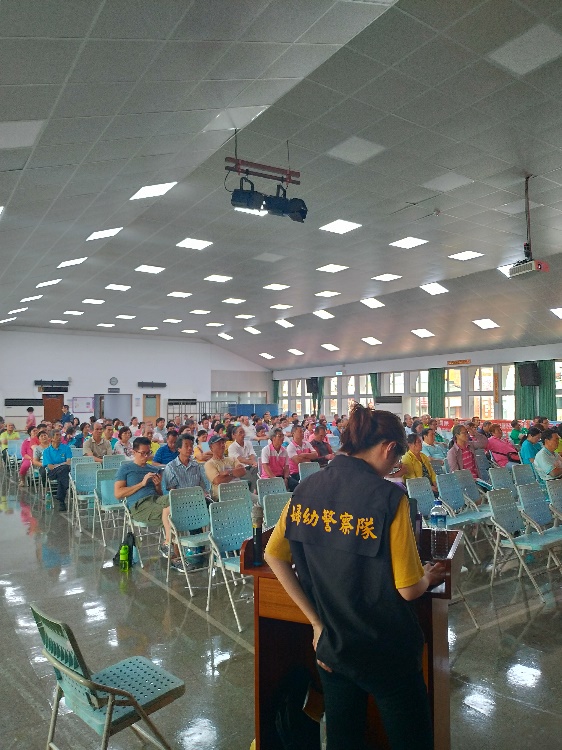 圖2： 講師精彩的演講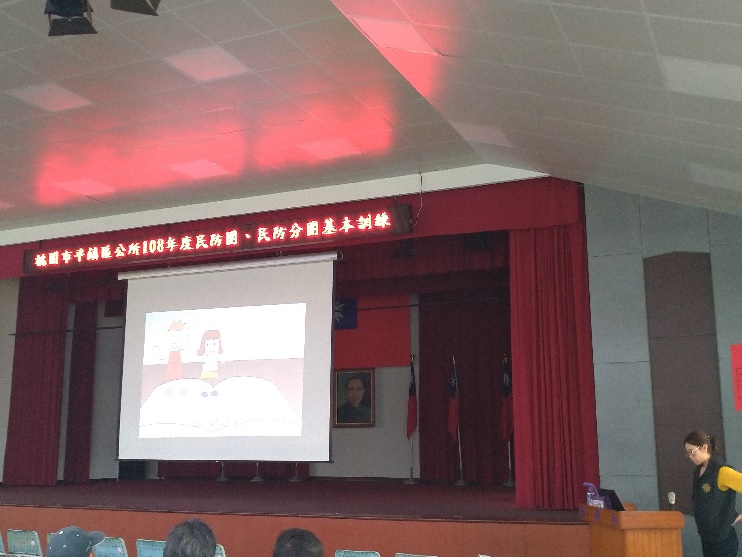 請提供2張以上電子檔照片，且須有簡要文字說明。每張照片說明均為50字以內。11相關連結請確認網路連結有效性。12聯絡方式單位名稱：_平鎮區公所__聯絡人姓名：__唐傳瑚_________聯絡人電話：__4572105 #2137__聯絡人傳真：__4593884_________聯絡人E-mail：_10014508@mail.tycg.gov.tw13講師資料(1)授課名稱：___性別平等與性騷擾防治_____(2)講師資料請填寫下表「性別培力講師資料」。(3)本成果(含講師資料)將公開於網路，為個資法規範項目，請以書面或電子郵件徵詢講師個人同意上傳，檢附「個人資料蒐集聲明暨同意書」。1.性別培力課程可能有眾多講師分授不同課程，請述明講師及其授課名稱。2.請提供講師最新資料。3.講師資料將隨同本成果表公布於網路，為個資法規範項目，請以書面或電子郵件徵詢講師個人同意上傳，並檢附「個人資料蒐集聲明暨同意書」。13滿意度分析無。培力訓練均需包含滿意度分析，且需區分男女。14其他1.請附簽到表、講義內容。2.另視實際情況，請檢附計畫書。均檢附電子檔即可。項次活動名稱辦理單位日期參加對象參加人數參加人數參加人數1合計_____人男    人1合計_____人女    人2合計_____人男    人2合計_____人女    人3合計_____人男    人3合計_____人女    人4合計_____人男    人4合計_____人女    人5合計_____人男    人5合計_____人女    人6合計_____人男    人6合計_____人女    人7合計_____人男    人7合計_____人女    人8合計_____人男    人8合計_____人女    人